Меню приготавливаемых блюдМеню приготавливаемых блюдМеню приготавливаемых блюдМеню приготавливаемых блюдМеню приготавливаемых блюдМеню приготавливаемых блюдМеню приготавливаемых блюдМеню приготавливаемых блюдВозрастная категория: 12-18 летВозрастная категория: 12-18 летВозрастная категория: 12-18 летВозрастная категория: 12-18 летВозрастная категория: 12-18 летВозрастная категория: 12-18 летВозрастная категория: 12-18 летВозрастная категория: 12-18 летПриём пищиНаименование блюдаВес блюдаПищевые веществаПищевые веществаПищевые веществаЭнергетическая ценность№ рецептурыПриём пищиНаименование блюдаВес блюдаБелкиЖирыУглеводыЭнергетическая ценность№ рецептурыНеделя 1Неделя 1Неделя 1Неделя 1Неделя 1Неделя 1Неделя 1Неделя 1День 1День 1День 1День 1День 1День 1День 1День 1ЗавтракФиле цыплёнка запечённое5017,203,806,60129,15ТТК №18Завтрак   или филе цыплёнка тушёное45/4514,047,562,97136,08ТТК №48ЗавтракМакаронные изделия отварные с маслом120/64,584,8625,58164,40№203-2015г.ЗавтракЧай с сахаром200/150,070,0215,0060,00№685-2004г.ЗавтракЗефир460,460,0037,26151,80ПРЗавтракХлеб ржано-пшеничный403,440,5218,0891,20ПРИтого за завтракИтого за завтрак25,759,20102,52596,55Итого за завтракИтого за завтрак22,5912,9698,89603,48Завтрак (2-й вариант)Пельмени мясные отварные с маслом130/37,8914,4025,78264,27№392-2015г.Завтрак (2-й вариант)Чай с сахаром200/150,070,0215,0060,00№685-2004г.Завтрак (2-й вариант)Зефир460,460,0037,26151,80ПРЗавтрак (2-й вариант)Хлеб ржано-пшеничный302,580,3913,5668,40ПРИтого за завтрак (2-й вариант)Итого за завтрак (2-й вариант)11,0014,8191,60544,47Итого за деньИтого за день25,759,20102,52596,55Итого за деньИтого за день22,5912,9698,89603,48Итого за день(2-й вариант)Итого за день(2-й вариант)11,0014,8191,60544,47День 2День 2День 2День 2День 2День 2День 2День 2ЗавтракЗапеканка из творога с молоком сгущённым110/1920,6316,9828,92350,80№223-2015г.Завтрак   или Пудинг творожный "Вкусняшка" ванильный с молоком сгущённым130/1915,4714,2143,03362,31ТТК №23ЗавтракЧай с сахаром200/150,070,0215,0060,00№685-2004г.ЗавтракПряник391,952,3426,91136,50ПРИтого за завтракИтого за завтрак22,6519,3470,83547,30Итого за завтракИтого за завтрак17,4916,5784,94558,81Итого за деньИтого за день22,6519,3470,83547,30Итого за деньИтого за день17,4916,5784,94558,81День 3День 3День 3День 3День 3День 3День 3День 3ЗавтракСалат из белокочанной капусты с морковью*     600,791,953,8836,24№45-2015г.Завтрак   или салат из свеклы отварной*500,703,014,1346,40№52-2015г.ЗавтракФиле горбуши запечённое5011,754,951,9099,25ТТК №15Завтрак   или филе минтая запечённое508,803,101,9071,00ТТК №16ЗавтракПюре картофельное1402,864,4819,08128,10№312-2015г.ЗавтракКомпот из свежих яблок2000,160,1627,88114,60№342-2015г.ЗавтракВафля190,975,7411,13100,13ПРЗавтракХлеб ржано-пшеничный353,010,4615,8279,80ПРИтого за завтракИтого за завтрак19,5417,7379,69558,12Итого за завтракИтого за завтрак16,5016,9479,94540,03Итого за деньИтого за день19,5417,7379,69558,12Итого за деньИтого за день16,5016,9479,94540,03День 4День 4День 4День 4День 4День 4День 4День 4ЗавтракБефстроганов30/309,1213,863,07174,00№250-2015г.ЗавтракРис отварной1303,164,6631,79181,74№304-2015гЗавтракЧай с сахаром200/150,070,0215,0060,00№685-2004г.ЗавтракХлеб ржано-пшеничный353,010,4615,8279,80ПРИтого за завтракИтого за завтрак15,3618,9965,68495,54Завтрак (2-й вариант)Голень цыплёнка отварная10024,2017,600,20256,00ТТК №85Завтрак (2-й вариант)Рис отварной1303,164,6631,79181,74№304-2015гЗавтрак (2-й вариант)Напиток из варенья (ягода протёртая с сахаром)2000,120,0026,56106,80№387-2015г.Завтрак (2-й вариант)Хлеб ржано-пшеничный302,580,3913,5668,40ПРИтого за завтракИтого за завтрак30,0622,6572,11612,94Итого за деньИтого за день15,3618,9965,68495,54Итого за день (2-й вариант)Итого за день (2-й вариант)30,0622,6572,11612,94День 5День 5День 5День 5День 5День 5День 5День 5ЗавтракКотлета (особая) из говядины и свинины6010,0411,007,87172,80№269-2015г.ЗавтракМакаронные изделия отварные с маслом100/53,824,0521,32137,00№203-2015г.ЗавтракНапиток ягодный (из компотной смеси)2000,700,0027,00111,00ТТК №89ЗавтракПеченье "Овсяное"171,023,1310,6974,97ПРЗавтракХлеб ржано-пшеничный353,010,4615,8279,80ПРИтого за завтракИтого за завтрак18,5918,6482,71575,57Итого за деньИтого за день18,5918,6482,71575,57Неделя 2Неделя 2Неделя 2Неделя 2Неделя 2Неделя 2Неделя 2Неделя 2День 1День 1День 1День 1День 1День 1День 1День 1ЗавтракБутерброд с сыром20/3/246,588,8013,00159,80№3-2015г.ЗавтракКаша вязкая молочная из рисовой крупы (или пшено, или хлопья овсяные "Геркулес") с маслом сливочным200/55,967,2242,88261,00№174-2015г.ЗавтракЧай с сахаром200/150,070,0215,0060,00№685-2004г.ЗавтракГруша свежая (порция)700,280,217,2132,90№338-2015гИтого за завтракИтого за завтрак12,8916,2578,09513,70Итого за деньИтого за день12,8916,2578,09513,70День 2День 2День 2День 2День 2День 2День 2День 2ЗавтракОвощи натуральные свежие (огурцы)300,210,030,573,60№71-2015г.ЗавтракКотлета рубленая из бройлер-цыплят7511,4216,6511,49241,50№295-2015г.ЗавтракМакаронные изделия отварные с маслом140/75,355,6729,85191,80№203-2015г.ЗавтракСок фруктовый2000,550,2025,00104,00№389-2015г.ЗавтракХлеб ржано-пшеничный302,580,3913,5668,40ПРИтого за завтракИтого за завтрак19,8922,9179,90605,70Итого за деньИтого за день19,8922,9179,90605,70День 3День 3День 3День 3День 3День 3День 3День 3ЗавтракВинегрет овощной*650,916,534,7481,32№67-2015г.Завтрак   или икра кабачковая501,373,597,2766,90ПРЗавтракПлов "Школьный" из филе цыплят50/12517,5017,6330,63350,88ТТК №20ЗавтракНапиток ягодный (из компотной смеси)2000,700,0027,00111,00ТТК №89ЗавтракПеченье "Молочное"100,711,516,7743,50ПРЗавтракХлеб ржано-пшеничный302,580,3913,5668,40ПРИтого за завтракИтого за завтрак22,4026,0582,69655,09Итого за завтракИтого за завтрак22,8623,1285,23640,68Итого за деньИтого за день22,4026,0582,69655,09Итого за деньИтого за день22,8623,1285,23640,68День 4День 4День 4День 4День 4День 4День 4День 4ЗавтракБиточки рыбные "по-домашнему" из минтая8010,135,9711,63141,01ТТК №22Завтрак   или Котлета "Дальневосточная" из минтая и свинины809,4913,2313,44210,88ТТК №25ЗавтракКартофель тушёный по-домашнему1302,214,5516,64116,22ТТК №13ЗавтракНапиток из плодов шиповника2000,680,2820,7688,20№388-2015г.ЗавтракВафля190,975,7411,13100,13ПРЗавтракХлеб ржано-пшеничный302,580,3913,5668,40ПРИтого за завтракИтого за завтрак16,5716,9373,72513,96Итого за завтракИтого за завтрак15,9324,1875,53583,83Итого за деньИтого за день16,5716,9373,72513,96Итого за деньИтого за день15,9324,1875,53583,83День 5День 5День 5День 5День 5День 5День 5День 5ЗавтракОвощи натуральные свежие (огурцы)350,250,040,674,20№71-2015г.Завтрак   или Бобовые отварные (горошек зелёный консервированный)100,290,270,585,92№306-2015г.ЗавтракГуляш из свинины50/5010,6428,192,89309,00№260-2015г.ЗавтракКаша рассыпчатая гречневая1206,884,8730,91195,00№302-2015г.ЗавтракНапиток из варенья (ягода протёртая с сахаром)2000,120,0026,56106,80№387-2015г.ЗавтракХлеб ржано-пшеничный302,580,3913,5668,40ПРИтого за завтракИтого за завтрак20,4633,4974,58683,40Итого за завтракИтого за завтрак20,5133,7374,50685,12Итого за деньИтого за день20,4633,4974,58683,40Итого за деньИтого за день20,5133,7374,50685,12Неделя 3Неделя 3Неделя 3Неделя 3Неделя 3Неделя 3Неделя 3Неделя 3День 1День 1День 1День 1День 1День 1День 1День 1ЗавтракСыр "Российский" (порциями)204,645,900,0072,80№15-2015г.ЗавтракОмлет натуральный с маслом105/510,7415,581,98191,00№210-2015г.ЗавтракЧай с сахаром200/150,070,0215,0060,00№685-2004г.ЗавтракПеченье "Овсяное"342,046,2621,39149,94ПРЗавтракХлеб ржано-пшеничный302,580,3913,5668,40ПРИтого за завтракИтого за завтрак20,0728,1451,92542,14Завтрак (2-й вариант)Яйцо варёное405,084,600,2863,00№209-2015г.Завтрак (2-й вариант)Филе цыплёнка тушёное45/4514,047,562,97136,08ТТК №48Завтрак (2-й вариант)Макаронные изделия отварные с маслом120/64,584,8625,58164,40№203-2015г.Завтрак (2-й вариант)Чай с сахаром200/150,070,0215,0060,00№685-2004г.Завтрак (2-й вариант)Печенье "Овсяное"171,023,1310,6974,97ПРЗавтрак (2-й вариант)Хлеб ржано-пшеничный353,010,4615,8279,80ПРИтого за завтрак (2-й вариант)Итого за завтрак (2-й вариант)27,8020,6270,35578,25Итого за деньИтого за день20,0728,1451,92542,14Итого за день(2-й вариант)Итого за день(2-й вариант)27,8020,6270,35578,25День 2День 2День 2День 2День 2День 2День 2День 2ЗавтракОвощи натуральные свежие (помидоры)300,330,061,146,60№71-2015г.Завтрак   или Бобовые отварные (кукуруза сахарная консервированная)100,210,290,987,36№306-2015г.ЗавтракКотлета из свинины8010,7822,2611,34291,20№268-2015г.ЗавтракРис отварной1303,164,6631,79181,74№304-2015гЗавтракКомпот из свежих яблок2000,160,1627,88114,60№342-2015г.ЗавтракЗефир230,230,0018,6375,90ПРЗавтракХлеб ржано-пшеничный252,150,3311,3057,00ПРИтого за завтракИтого за завтрак16,5927,4683,46651,14Итого за завтракИтого за завтрак16,4627,6983,30651,90Итого за деньИтого за день16,5927,4683,46651,14Итого за деньИтого за день16,4627,6983,30651,90День 3День 3День 3День 3День 3День 3День 3День 3ЗавтракСалат из белокочанной капусты с морковью*     400,521,302,5924,16№45-2015г.Завтрак   или салат из свеклы отварной*300,421,802,4827,84№52-2015г.ЗавтракЖаркое по-домашнему (свинина)50/12512,3029,5016,58383,00№259-2015г.ЗавтракЧай с сахаром200/150,070,0215,0060,00№685-2004г.ЗавтракХлеб ржано-пшеничный353,010,4615,8279,80ПРЗавтракАпельсин свежий (порция)700,630,145,6730,10№338-2015гИтого за завтракИтого за завтрак13,5230,9639,84497,26Итого за завтракИтого за завтрак13,4231,4639,73500,94Итого за деньИтого за день13,5230,9639,84497,26Итого за деньИтого за день13,4231,4639,73500,94День 4День 4День 4День 4День 4День 4День 4День 4ЗавтракКотлета рубленая из бройлер-цыплят659,8914,439,96209,30№295-2015г.ЗавтракКапуста тушёная свежая 1302,684,2112,2697,63№203-2015г.ЗавтракНапиток из плодов шиповника2000,680,2820,7688,20№388-2015г.ЗавтракВафля190,975,7411,13100,13ПРЗавтракХлеб ржано-пшеничный252,150,3311,3057,00ПРИтого за завтракИтого за завтрак16,3724,9865,41552,26Завтрак (2-й вариант)Филе цыплёнка "Пикантное"6513,708,001,20131,50ТТК №81Завтрак (2-й вариант)Макаронные изделия отварные с маслом120/64,584,8625,58164,40№203-2015г.Завтрак (2-й вариант)Напиток из плодов шиповника2000,680,2820,7688,20№388-2015г.Завтрак (2-й вариант)Печенье "Молочное"201,423,0213,5487,00ПРЗавтрак (2-й вариант)Хлеб ржано-пшеничный151,290,206,7834,20ПРИтого за завтрак (2-й вариант)Итого за завтрак (2-й вариант)21,6716,3567,86505,30Итого за деньИтого за день16,3724,9865,41552,26Итого за день(2-й вариант)Итого за день(2-й вариант)21,6716,3567,86505,30День 5День 5День 5День 5День 5День 5День 5День 5ЗавтракОвощи натуральные свежие (огурцы)350,250,040,674,20№71-2015г.Завтрак   или Бобовые отварные (горошек зелёный консервированный)100,290,270,585,92№306-2015г.ЗавтракПлов из свинины50/10012,6228,1725,89408,00№265-2015г.ЗавтракСок фруктовый2000,550,2025,00104,00№389-2015г.ЗавтракХлеб ржано-пшеничный302,580,3913,5668,40ПРИтого за завтракИтого за завтрак16,0028,8065,12584,60Итого за завтракИтого за завтрак16,0429,0365,03586,32Итого за деньИтого за день16,0028,8065,12584,60Итого за деньИтого за день16,0429,0365,03586,32Среднее значение за периодСреднее значение за период18,4422,6673,08571,49Среднее значение за периодСреднее значение за период17,6723,0474,05575,73Среднее значение за период (2-й вариант)Среднее значение за период (2-й вариант)19,3122,2074,17575,12Среднее значение за период (2-й вариант)Среднее значение за период (2-й вариант)18,7422,3375,39578,90*для исполнения норм Методических рекомендаций к организации общественного питания населения п.7.2.13 МР 2.3.6.0233-21 в общеобразовательных организациях с 1 марта приготовление салатов и холодных закусок из сырых овощей допускается только из овощей нового урожая; овощи прошлогоднего урожая могут использоваться после прохождения тепловой обработки.*для исполнения норм Методических рекомендаций к организации общественного питания населения п.7.2.13 МР 2.3.6.0233-21 в общеобразовательных организациях с 1 марта приготовление салатов и холодных закусок из сырых овощей допускается только из овощей нового урожая; овощи прошлогоднего урожая могут использоваться после прохождения тепловой обработки.*для исполнения норм Методических рекомендаций к организации общественного питания населения п.7.2.13 МР 2.3.6.0233-21 в общеобразовательных организациях с 1 марта приготовление салатов и холодных закусок из сырых овощей допускается только из овощей нового урожая; овощи прошлогоднего урожая могут использоваться после прохождения тепловой обработки.*для исполнения норм Методических рекомендаций к организации общественного питания населения п.7.2.13 МР 2.3.6.0233-21 в общеобразовательных организациях с 1 марта приготовление салатов и холодных закусок из сырых овощей допускается только из овощей нового урожая; овощи прошлогоднего урожая могут использоваться после прохождения тепловой обработки.*для исполнения норм Методических рекомендаций к организации общественного питания населения п.7.2.13 МР 2.3.6.0233-21 в общеобразовательных организациях с 1 марта приготовление салатов и холодных закусок из сырых овощей допускается только из овощей нового урожая; овощи прошлогоднего урожая могут использоваться после прохождения тепловой обработки.*для исполнения норм Методических рекомендаций к организации общественного питания населения п.7.2.13 МР 2.3.6.0233-21 в общеобразовательных организациях с 1 марта приготовление салатов и холодных закусок из сырых овощей допускается только из овощей нового урожая; овощи прошлогоднего урожая могут использоваться после прохождения тепловой обработки.*для исполнения норм Методических рекомендаций к организации общественного питания населения п.7.2.13 МР 2.3.6.0233-21 в общеобразовательных организациях с 1 марта приготовление салатов и холодных закусок из сырых овощей допускается только из овощей нового урожая; овощи прошлогоднего урожая могут использоваться после прохождения тепловой обработки.*для исполнения норм Методических рекомендаций к организации общественного питания населения п.7.2.13 МР 2.3.6.0233-21 в общеобразовательных организациях с 1 марта приготовление салатов и холодных закусок из сырых овощей допускается только из овощей нового урожая; овощи прошлогоднего урожая могут использоваться после прохождения тепловой обработки.Составлено на основании:Составлено на основании:Составлено на основании:Составлено на основании:Составлено на основании:Составлено на основании:Составлено на основании:Составлено на основании:   Единого сборника технологических нормативов, рецептур блюд и кулинарных изделий/сост. А.Я.Перевалов, Н.В. Тапешкина. - Изд-е 4-е доп. и испр. - Пермь, 2021. - 410 с.;   Единого сборника технологических нормативов, рецептур блюд и кулинарных изделий/сост. А.Я.Перевалов, Н.В. Тапешкина. - Изд-е 4-е доп. и испр. - Пермь, 2021. - 410 с.;   Единого сборника технологических нормативов, рецептур блюд и кулинарных изделий/сост. А.Я.Перевалов, Н.В. Тапешкина. - Изд-е 4-е доп. и испр. - Пермь, 2021. - 410 с.;   Единого сборника технологических нормативов, рецептур блюд и кулинарных изделий/сост. А.Я.Перевалов, Н.В. Тапешкина. - Изд-е 4-е доп. и испр. - Пермь, 2021. - 410 с.;   Единого сборника технологических нормативов, рецептур блюд и кулинарных изделий/сост. А.Я.Перевалов, Н.В. Тапешкина. - Изд-е 4-е доп. и испр. - Пермь, 2021. - 410 с.;   Единого сборника технологических нормативов, рецептур блюд и кулинарных изделий/сост. А.Я.Перевалов, Н.В. Тапешкина. - Изд-е 4-е доп. и испр. - Пермь, 2021. - 410 с.;   Единого сборника технологических нормативов, рецептур блюд и кулинарных изделий/сост. А.Я.Перевалов, Н.В. Тапешкина. - Изд-е 4-е доп. и испр. - Пермь, 2021. - 410 с.;   Единого сборника технологических нормативов, рецептур блюд и кулинарных изделий/сост. А.Я.Перевалов, Н.В. Тапешкина. - Изд-е 4-е доп. и испр. - Пермь, 2021. - 410 с.;    Сборника технических нормативов – Сборник рецептур на продукцию для обучающихся во всех образовательных учреждениях / Под ред. М.П. Могильного и В.А. Тутельяна. – М.: ДеЛи плюс, 2015. – 544 с.;    Сборника технических нормативов – Сборник рецептур на продукцию для обучающихся во всех образовательных учреждениях / Под ред. М.П. Могильного и В.А. Тутельяна. – М.: ДеЛи плюс, 2015. – 544 с.;    Сборника технических нормативов – Сборник рецептур на продукцию для обучающихся во всех образовательных учреждениях / Под ред. М.П. Могильного и В.А. Тутельяна. – М.: ДеЛи плюс, 2015. – 544 с.;    Сборника технических нормативов – Сборник рецептур на продукцию для обучающихся во всех образовательных учреждениях / Под ред. М.П. Могильного и В.А. Тутельяна. – М.: ДеЛи плюс, 2015. – 544 с.;    Сборника технических нормативов – Сборник рецептур на продукцию для обучающихся во всех образовательных учреждениях / Под ред. М.П. Могильного и В.А. Тутельяна. – М.: ДеЛи плюс, 2015. – 544 с.;    Сборника технических нормативов – Сборник рецептур на продукцию для обучающихся во всех образовательных учреждениях / Под ред. М.П. Могильного и В.А. Тутельяна. – М.: ДеЛи плюс, 2015. – 544 с.;    Сборника технических нормативов – Сборник рецептур на продукцию для обучающихся во всех образовательных учреждениях / Под ред. М.П. Могильного и В.А. Тутельяна. – М.: ДеЛи плюс, 2015. – 544 с.;    Сборника технических нормативов – Сборник рецептур на продукцию для обучающихся во всех образовательных учреждениях / Под ред. М.П. Могильного и В.А. Тутельяна. – М.: ДеЛи плюс, 2015. – 544 с.;    Химический состав и калорийность российских пищевых продуктов: Справочник / В. А. Тутельян. – М.: ДеЛи плюс, 2012. – 284 с.;    Химический состав и калорийность российских пищевых продуктов: Справочник / В. А. Тутельян. – М.: ДеЛи плюс, 2012. – 284 с.;    Химический состав и калорийность российских пищевых продуктов: Справочник / В. А. Тутельян. – М.: ДеЛи плюс, 2012. – 284 с.;    Химический состав и калорийность российских пищевых продуктов: Справочник / В. А. Тутельян. – М.: ДеЛи плюс, 2012. – 284 с.;    Химический состав и калорийность российских пищевых продуктов: Справочник / В. А. Тутельян. – М.: ДеЛи плюс, 2012. – 284 с.;    Химический состав и калорийность российских пищевых продуктов: Справочник / В. А. Тутельян. – М.: ДеЛи плюс, 2012. – 284 с.;    Химический состав и калорийность российских пищевых продуктов: Справочник / В. А. Тутельян. – М.: ДеЛи плюс, 2012. – 284 с.;    Химический состав и калорийность российских пищевых продуктов: Справочник / В. А. Тутельян. – М.: ДеЛи плюс, 2012. – 284 с.;    Сборник технических нормативов – Сборник рецептур блюда и кулинарных изделий для предприятий общественного питания при общеобразовательных школах / Под общей редакцией В.Т.Лапшиной. – М.: «Хлебпродинформ», 2004.  – 640 с.;    Сборник технических нормативов – Сборник рецептур блюда и кулинарных изделий для предприятий общественного питания при общеобразовательных школах / Под общей редакцией В.Т.Лапшиной. – М.: «Хлебпродинформ», 2004.  – 640 с.;    Сборник технических нормативов – Сборник рецептур блюда и кулинарных изделий для предприятий общественного питания при общеобразовательных школах / Под общей редакцией В.Т.Лапшиной. – М.: «Хлебпродинформ», 2004.  – 640 с.;    Сборник технических нормативов – Сборник рецептур блюда и кулинарных изделий для предприятий общественного питания при общеобразовательных школах / Под общей редакцией В.Т.Лапшиной. – М.: «Хлебпродинформ», 2004.  – 640 с.;    Сборник технических нормативов – Сборник рецептур блюда и кулинарных изделий для предприятий общественного питания при общеобразовательных школах / Под общей редакцией В.Т.Лапшиной. – М.: «Хлебпродинформ», 2004.  – 640 с.;    Сборник технических нормативов – Сборник рецептур блюда и кулинарных изделий для предприятий общественного питания при общеобразовательных школах / Под общей редакцией В.Т.Лапшиной. – М.: «Хлебпродинформ», 2004.  – 640 с.;    Сборник технических нормативов – Сборник рецептур блюда и кулинарных изделий для предприятий общественного питания при общеобразовательных школах / Под общей редакцией В.Т.Лапшиной. – М.: «Хлебпродинформ», 2004.  – 640 с.;    Сборник технических нормативов – Сборник рецептур блюда и кулинарных изделий для предприятий общественного питания при общеобразовательных школах / Под общей редакцией В.Т.Лапшиной. – М.: «Хлебпродинформ», 2004.  – 640 с.;    Технико-технологических карт на разработанные блюд.    Технико-технологических карт на разработанные блюд.    Технико-технологических карт на разработанные блюд.    Технико-технологических карт на разработанные блюд.    Технико-технологических карт на разработанные блюд.    Технико-технологических карт на разработанные блюд.    Технико-технологических карт на разработанные блюд.    Технико-технологических карт на разработанные блюд.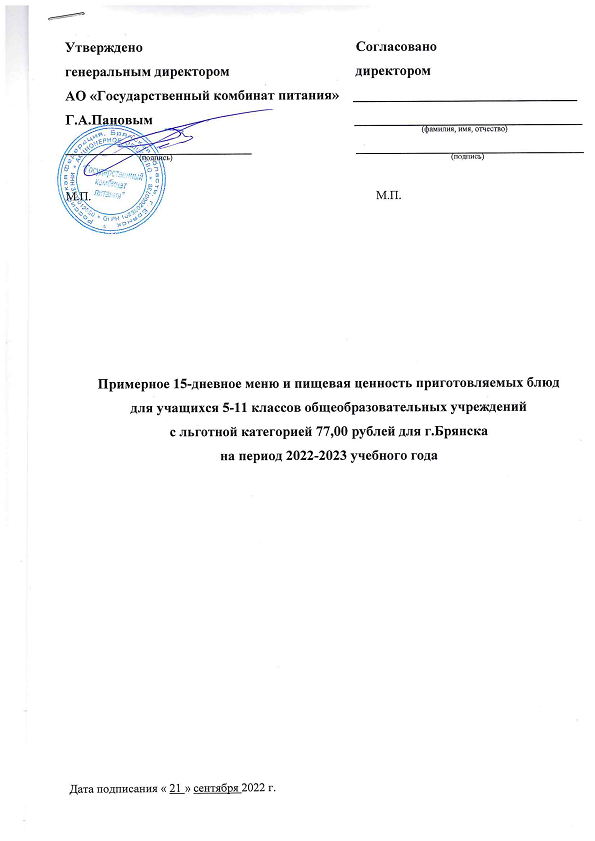 